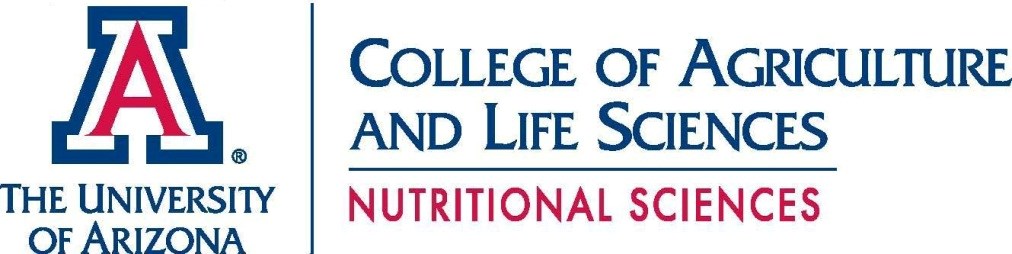 GRADUATE STUDENT PROGRESS REPORT DUE BY THE END OF EACH SEMESTER Instructions: Please answer all of the following questions. If not applicable, indicate NA.  When completed, submit the form electronically to your advisor and to Nancy Driscoll at nancya@u.arizona.edu  Note: This document is information to track your progression in the Nutritional Sciences Graduate Program - it is not an official record.  Student Name:  ______________________________ Today’s Date: ___________________ Year Entered the Program: ___________       Degree Sought:             M.S.       	Ph.D. Date of Review: ________________   Date of last Review (if applicable)________________ Major Advisor: ________________________________________________  Graduate Committee Members: __________________________________________________________________________________________________________________________ ________________________________________________________________________________________________________________________ DOCUMENTATIONThesis or Dissertation Committee meetings: Date of meeting: ___________________________ Comment on how committee meetings contribute to research progress:  _________________________________________________________ _________________________________________________________ _________________________________________________________ Progress in conducting dissertation/thesis activities:  RESEARCH PROGRESS DESCRIBE YOUR CAREER GOALS (Include long-term and short-term goals) CAREER DEVELOPMENTWhat are your goals for the coming semester?   _________________________________________________________ _________________________________________________________ _________________________________________________________ _________________________________________________________ This is a true and accurate statement of my activities and accomplishments.  ______________________________________________       	 	__________________ Signature / printed name 	 	 	 	 	 	 	 	Date  I give the Department of Nutritional Sciences permission to release the information regarding any presentations, publications, funded research, and honors/awards submitted on this report to the Department of Nutritional Sciences, and my name and image may be used for publicity purposes associated with the presentations, publications, funded research, and honors/awards.        	 Yes 	  	No Forward this completed form, along with your updated CV to your major advisor and NSGP coordinator.  Describe your progress for the current semester. Describe your progress for the current semester.Plan of StudyCommittee Appointment FormPreliminary ExamActivity Completed/Date 1.  IRB Approval for Proposal 2.  Animal Approval (if appropriate) 3.  Data Collection 4.  Data Analysis 5.  Results and Discussion written  Describe your achievements  Describe your achievements Development of new research techniquesImportant research discoveriesManuscripts, grant applicationsMeeting presentations, attendanceIntellectual or technical collaborationsImprovements in intrapersonal and networking skillsSeminars givenWhen do you expect to graduate?  If you are close to graduation, what do you need to accomplish to meet all of the requirements?Have you begun to think about your next position? What options are you thinking of pursuing at this stage in your graduate career, knowing that this may change over the time?What action items and activities have been added or planned that are in line with stated career goal?Have you sought out feedback from others (outside of NSGP and mentor) on your career plan? Please describeHave you identified individuals who can provide you with letters of support/recommendation for fellowships, postdoc positions, job applications?  List these individuals and your reasons for choosing them.